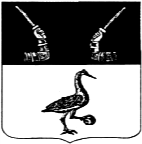 Администрация муниципального образованияПриозерский муниципальный район Ленинградской областиП О С Т А Н О В Л Е Н И Еот   августа 2019 года   №   _____В соответствии с пунктом 13 статьи 155 и статьей 156 Жилищного кодекса Российской Федерации, соглашением № 9 от 14 декабря 2018 года между администрацией муниципального образования Приозерский муниципальный район и администрацией  муниципального образования Красноозерное сельское поселение  по передаче полномочий по установлению платы за жилое помещение  для населения, решениями собраний собственников жилых помещений многоквартирных домов муниципального образования  Красноозерное сельское поселение, Уставом  муниципального образования Приозерский муниципальный район Ленинградской области, администрация муниципального образования Приозерский муниципальный район Ленинградской области ПОСТАНОВЛЯЕТ:1. Установить размер платы за содержание жилого помещения для нанимателей жилых помещений по договорам социального найма и по договорам найма жилого помещения муниципального жилфонда, расположенного на территории муниципального образования  Красноозерное сельское поселение  (Приложение).2.  Отделу по информации, печати, телекоммуникациям, общественным и внешним связям настоящее постановление разместить на официальном сайте администрации муниципального образования Приозерский муниципальный  район Ленинградской области и опубликовать в средствах массовой информации.3. Настоящее постановление вступает в силу с даты опубликования и распространяется на правоотношения, возникшие с 01.08.2019.4. Контроль за исполнением настоящего постановления возложить на заместителя главы администрации по городскому и жилищно-коммунальному хозяйству Глумилину Н.В. Глава   администрации                                                                                               А.Н. Соклаков Разослано: дело-2, ОКХ-1, КФ-1, поселения-1, УО - 1,  АО «ЕИРЦ ЛО» -1, ОИПТОиВС – 1; районная библиотека.-1, СМИ-1.Приложение Размер платы за содержание жилого помещения для нанимателей жилых помещений по договорам социального найма и договорам найма жилых помещений муниципального жилищного фонда по  муниципальному  образованию  Красноозерное сельское  поселение Управляющая организация  ЗАО «ТВЭЛОблСервис»Об установлении  размера платы за содержание жилого помещения для нанимателей жилых помещений по договорам социального найма и договорам найма жилых помещений муниципального жилищного фонда по  муниципальному  образованию  Красноозерное   сельское  поселение№ п/пАдресСодержание жилого помещения (руб./кв.м)№ п/пАдресСодержание жилого помещения (руб./кв.м)пос. Красноозерноеул. Школьная, д. 322,65ул. Школьная, д. 432,59ул. Школьная, д. 526,25ул. Школьная, д. 626,88ул. Школьная, д. 734,19ул. Школьная, д. 825,30ул. Школьная, д. 8 а32,87